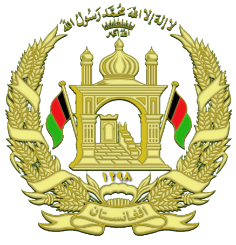 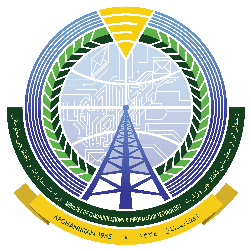 فورم ثبت شکایاتپروژه دیجیتل کاسا (Digital CASA) تحت وزارت مخابرات و تکنالوژی معلوماتی میخواهد تا نګرانی ها/ شکایات شما را مربوط به پروژه و فعالیت های ما را بدانند. هر قدر معلومات بیشتر (از جمله معلومات تماس) و شواهد کمکی را که شما ارائه کرده میتوانید برای طی مراحل ما و حل شکایات کمک خواهد کرد. معلومات شخصی شما نظر به تقاضا شما محرم نګاه میشود. این فورم به زبان های پشتو  و انګلیسی نیز موجود است.لطفا این فورم را از طریق ایمیل  greivance@digitalcasa.gov.af    یا تیلیفون (0744784100) ارسال نماید , و یا هم در صندوق شکایات بیندازید.لطفاُ معلومات مربوطه ذیل را تکمیل کنید و توضیحات کامل شکایات، از جمله کاپی از تمام مدارک مورد نیاز و مدارک مربوطه را تهیه کنید. در صورت ضرورت صفحات اضافی را علاوه کنید. شرح شکایات:معلومات ارتباطی شکایت کننده معلومات ارتباطی شکایت کننده اسم (اختیاری)ایمیلتیلیفونآدرسوظیفهموضوعتاریخنمبر شکایت در صورتیکه تعقیبی باشد:                تعقیبی                جدید         نوع شکایت